Урок № 4Предмет «Элементарная теория музыки»образовательной программы «Ранняя профессиональная ориентация»Музыкальное исполнительство (инструментальные классы)курс обучения 1 (2) годВыполните задания1. Подчеркни неверные высказывания и исправь их:Септаккорд - аккорд из четырёх звуков, расположенных по  септимам.Трезвучие имеет три обращения.Тритоны, секунды и септимы - диссонансы.Обращение интервала, аккорда  - перенесение звуков вверх или вниз.Тональности с одинаковыми звукам, знаками называются параллельными.2. Музыкальная математика. Запишите недостающие цифры, длительности и паузы. 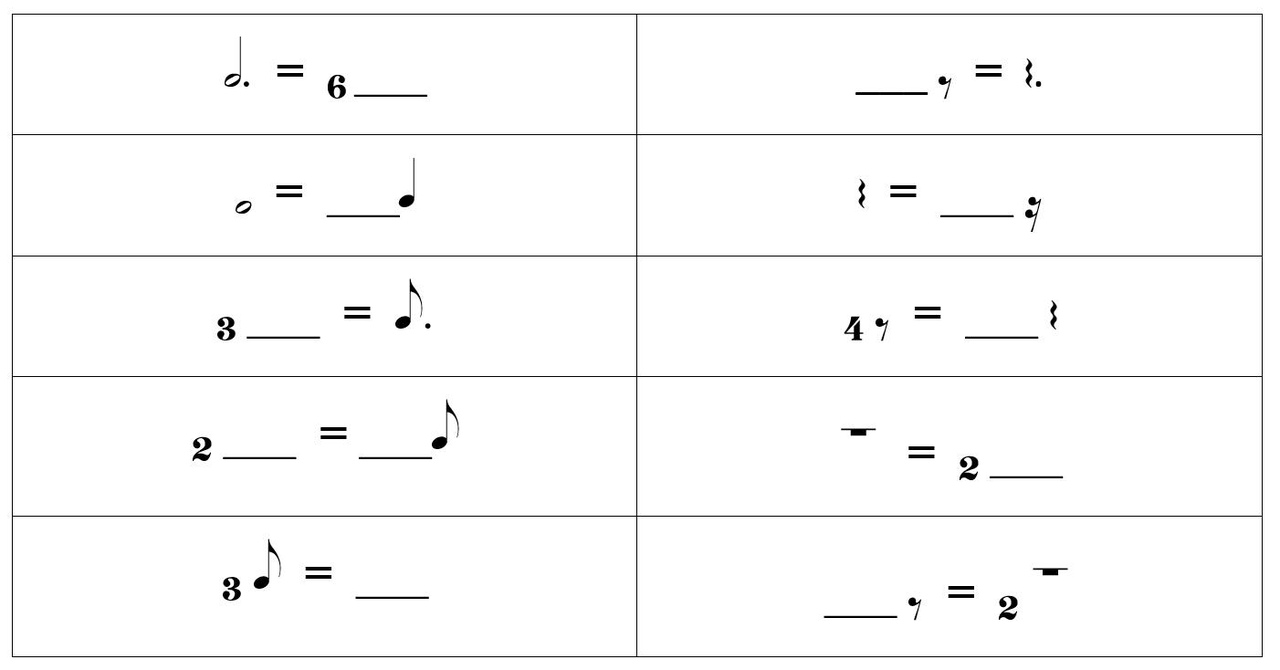 3. Впишите в таблицу номера ступеней, на которых строятся   интервалы                   Ступени:    II     III    IV     VI     VIb   VII    VII#4. Определите и подпишите аккорды в музыкальных примерах: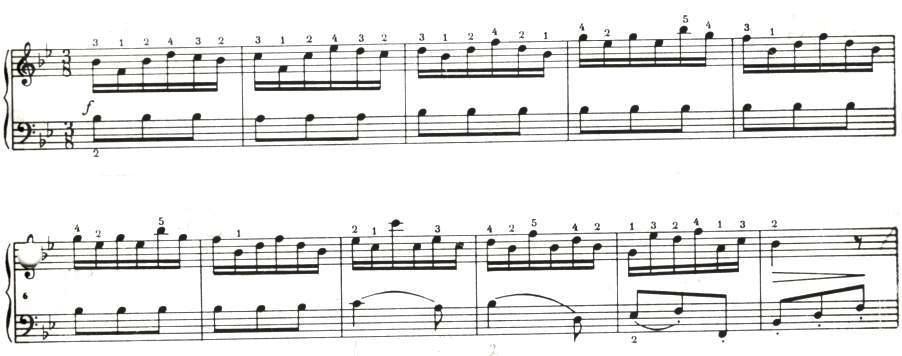 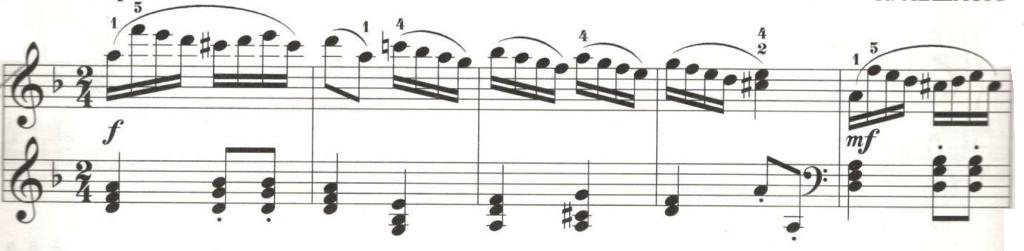 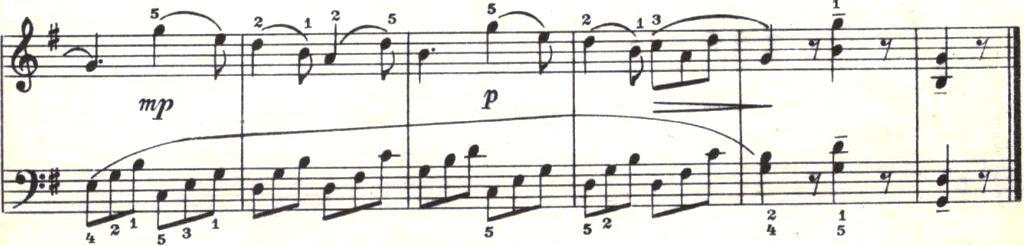 натуральный мажорнатуральный миноргармонический мажоргармоничский минорув.4ум.5ув.2ум.7ув.5ум.4